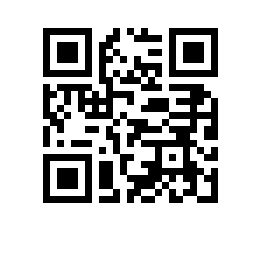 О порядке подготовки и проведения конкурса на замещение должностей педагогических работников, относящихся к профессорско-преподавательскому составуВ соответствии с Положением о порядке замещения должностей педагогических работников, относящихся к профессорско-преподавательскому составу, утвержденным приказом Министерства образования и науки Российской Федерации от 23 июля 2015 г. № 749,ПРИКАЗЫВАЮ:1. Объявить 09.03.2023 конкурс на замещение вакантных должностей педагогических работников, относящихся к профессорско-преподавательскому составу (далее соответственно – конкурс, ППС), согласно приложению.2. Начальнику Отдела по связям с общественностью и маркетингу НИУ ВШЭ – Нижний Новгород Акимовой А.А. обеспечить размещение с 09.03.2023 по 12.04.2023 в рамках корпоративного сайта (портала) Национального исследовательского университета «Высшая школа экономики» (далее – НИУ ВШЭ) на главной интернет-странице НИУ ВШЭ – Нижний Новгород объявление о проведении конкурса на замещение должностей педагогических работников, относящихся к профессорско-преподавательскому составу.3. Ученому секретарю НИУ ВШЭ – Нижний Новгород Лушиной Л.А., начальнику Отдела кадров НИУ ВШЭ – Нижний Новгород Ермолиной Н.А., руководителям департаментов и заведующим кафедрами, руководителям структурных подразделений, реализующих образовательные программы, в срок до 13.03.2023 обеспечить размещение настоящего приказа на интернет-страницах ученого совета НИУ ВШЭ – Нижний Новгород, Отдела кадров НИУ ВШЭ – Нижний Новгород, а также на интернет-страницах департаментов, кафедр, структурных подразделений, реализующих образовательные программы, в рамках корпоративного сайта (портала) НИУ ВШЭ.4. Ученому секретарю НИУ ВШЭ – Нижний Новгород Лушиной Л.А.:4.1. организовать прием оригиналов заявлений претендентов для участия в конкурсе в сроки, указанные в объявлении о проведении конкурса на корпоративном сайте (портале) НИУ ВШЭ;4.2. представить 19.04.2023 в Отдел кадров НИУ ВШЭ – Нижний Новгород сведения о педагогических работниках, должности которых объявлены вакантными, не подавших в срок, указанный в объявлении о проведении конкурса, заявления об участии в конкурсе;4.3. осуществить контроль соблюдения графика проведения этапов конкурсных процедур размещенному на корпоративном сайте (портале) НИУ ВШЭ. 5. Руководителям департаментов и заведующим кафедрами обеспечить рассмотрение конкурсных документов претендентов на должности ППС в срок с 18.04.2023 по 28.04.2023 на заседаниях кафедр/департаментов, на основании поданных документов.6. Председателям профильных кадровых комиссий обеспечить рассмотрение конкурсных документов претендентов на должности ППС в срок до 11.05.2023 на заседаниях профильных кадровых комиссий, на основании поданных документов.7. Председателю кадровой комиссии ученого совета НИУ ВШЭ – Нижний Новгород обеспечить рассмотрение конкурсных документов претендентов на должности ППС в срок до 07.06.2023 на заседании кадровой комиссии ученого совета НИУ ВШЭ – Нижний Новгород, на основании поданных документов.8. Провести конкурс ППС НИУ ВШЭ – Нижний Новгород на заседании ученого совета НИУ ВШЭ – Нижний Новгород 08.06.2023 с организацией голосования с использованием электронного Сервиса для тайного голосования по конкурсному отбору на должности ППС НИУ ВШЭ. 9. Контроль исполнения приказа оставляю за собой. Директор	А.А. Бляхман